Dear Sir/Madam,1	I would like to inform you that ITU is organizing a workshop on Security Aspects for Blockchain at ITU headquarters, Geneva on 21 March 2017.The workshop will open at 0930 hours. Participant registration will begin at 0830 hours at the Montbrillant entrance. Detailed information concerning the meeting rooms will be displayed on screens at the entrances to ITU headquarters.For your information, this workshop will be in between a Bridging the Standardization Gap Hands-on Training Session for Developing Countries on 20 March 2017 and the meeting of ITU-T Study Group 17 (Security) from 22-30 March 2017 at the same venue. More information can be obtained from the SG17 website:  http://www.itu.int/en/ITU-T/studygroups/2017-2020/17/Pages/default.aspx.   2	Discussions will be held in English only.3	Participation is open to ITU Member States, Sector Members, Associates, Academic Institutions and to any individual from a country that is a member of ITU who wishes to contribute to the work. This includes individuals who are also members of international, regional and national organizations. The workshop is free of charge and some funding for experts who also participate in other SG17 meeting activities will be granted. Should you require funding, kindly complete and return the Form 1 in Collective letter 1/17 (see http://www.itu.int/md/T17-SG17-COL-0001/en), no later than 8 February 2017, to fellowships@itu.int. 4	The objectives of this workshop are to:Better understand blockchain technology and its implication to security;Analyze and evaluate the current status of blockchain technology and its maturity;Discuss security and privacy aspects related to blockchain applications;Examine means for extending on-line trust using blockchain technologies;Provide a platform to share findings and for dialogue on policy and regulatory implications of blockchain between enterprises working on blockchain applications and regulators from various industrial/economic sectors; Identify potential items that SG17 needs to analyse or review in the future; andIdentify stakeholders with whom SG17 could collaborate further, potential collective action and specific next steps to advance the work. ​The outputs of the workshop will be submitted to the SG17 meeting on 22-30 March 2017.5	The target audience for this workshop is ITU Member States, ICT Regulators, Financial Service Regulators, Policymakers, Mobile Network Operators, Digital Financial Service/Platform Providers, International Standards Organizations, NGOs related to global trade and Academia. 6	A draft programme including information relating to the workshop will be made available on the event website at the following address: http://www.itu.int/en/ITU-T/Workshops-and-Seminars/201703/Pages/default.aspx. 7	Wireless LAN facilities are available for use by delegates in the ITU main conference room areas and in the CICG (Geneva International Conference Centre) building. Detailed information is available on the ITU-T website (http://www.itu.int/ITU-T/edh/faqs-support.html).8	For your convenience, a hotel confirmation form is enclosed as Annex 1 (see http://www.itu.int/net4/travel/hotels.aspx?lang=en&stars=&type=&ctry for the list of hotels).9	To enable TSB to make the necessary arrangements concerning the organization of the workshop, I should be grateful if you would register via the online form at http://itu.int/reg/tmisc/3000948 as soon as possible, but not later than 22 February 2017. Please note that pre-registration of participants for workshops is carried out exclusively online.10	I would remind you that citizens of some countries are required to obtain a visa in order to enter and spend any time in Switzerland. The visa must be requested at least six (6) weeks before the date of beginning of the workshop and obtained from the office (embassy or consulate) representing Switzerland in your country or, if there is no such office in your country, from the one that is closest to the country of departure.If problems are encountered and at the official request made by them to TSB, the Union can approach the competent Swiss authorities in order to facilitate delivery of the visa, but only if a request is made no later than 7 February 2017. Such a request should be made from the administration or entity you represent. This letter must specify the name and functions, date of birth, number, dates of issue and expiry of the passport of the individual(s) for whom the visa(s) is/are requested and be accompanied by a copy of the notification of confirmation of registration approved for the ITU-T workshop in question, and must be sent to TSB by fax (+41 22 730 5853) or e-mail (tsbreg@itu.int and with tsbsg17@itu.int in copy), bearing the words “visa request”. Please also note that ITU can assist only representatives of ITU Member States, ITU Sector Members, ITU Associates and ITU Academic Institutions.Yours faithfully,Chaesub Lee
Director of the Telecommunication
Standardization Bureau

Annexes: 1ANNEX 1
(to TSB Circular 6) TELECOMMUNICATION STANDARDIZATION SECTORWorkshop on Security Aspects for Blockchain from  ___________  to  ___________  
in GenevaConfirmation of the reservation made on (date)  ___________with (hotel)  ________________________________________at the ITU preferential tariff____________  single/double room(s)arriving on (date)  ___________  at (time)  ___________  departing on (date)  ___________GENEVA TRANSPORT CARD: Hotels and residences in the canton of Geneva now provide a free "Geneva Transport Card" valid for the duration of the stay. This card will give you free access to Geneva public transport, including buses, trams, boats and trains as far as Versoix and the airport. Family name:	____________________________________________________________First name:		____________________________________________________________Address:	______________________________	Tel:	__________________________________________________________________	Fax:	__________________________________________________________________	E-mail:	____________________________Credit card to guarantee this reservation:  AX/VISA/DINERS/EC (or other) ______________No.:  __________________________________	Valid until:	______________________Date:  _________________________________	Signature:	______________________
___________________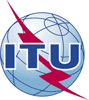 International telecommunication unionTelecommunication Standardization BureauInternational telecommunication unionTelecommunication Standardization BureauGeneva, 12 January 2017Geneva, 12 January 2017Ref:TSB Circular 006TSB Workshops/XYTSB Circular 006TSB Workshops/XY-	To Administrations of Member States of the Union;-	To ITU-T Sector Members;-	To ITU-T Associates;-	To ITU Academia-	To Administrations of Member States of the Union;-	To ITU-T Sector Members;-	To ITU-T Associates;-	To ITU AcademiaContact:Xiaoya YANGXiaoya YANG-	To Administrations of Member States of the Union;-	To ITU-T Sector Members;-	To ITU-T Associates;-	To ITU Academia-	To Administrations of Member States of the Union;-	To ITU-T Sector Members;-	To ITU-T Associates;-	To ITU AcademiaTel:+41 22 730 6206+41 22 730 6206-	To Administrations of Member States of the Union;-	To ITU-T Sector Members;-	To ITU-T Associates;-	To ITU Academia-	To Administrations of Member States of the Union;-	To ITU-T Sector Members;-	To ITU-T Associates;-	To ITU AcademiaFax:+41 22 730 5853+41 22 730 5853-	To Administrations of Member States of the Union;-	To ITU-T Sector Members;-	To ITU-T Associates;-	To ITU Academia-	To Administrations of Member States of the Union;-	To ITU-T Sector Members;-	To ITU-T Associates;-	To ITU AcademiaE-mail:tsbworkshops@itu.int tsbworkshops@itu.int Copy:-	To the Chairmen and Vice-Chairmen of ITU-T Study Groups;-	To the Director of the Telecommunication Development Bureau;-	To the Director of the Radiocommunication BureauCopy:-	To the Chairmen and Vice-Chairmen of ITU-T Study Groups;-	To the Director of the Telecommunication Development Bureau;-	To the Director of the Radiocommunication BureauSubject:Workshop on Security Aspects for Blockchain
Geneva, Switzerland, 21 March 2017Workshop on Security Aspects for Blockchain
Geneva, Switzerland, 21 March 2017Workshop on Security Aspects for Blockchain
Geneva, Switzerland, 21 March 2017Workshop on Security Aspects for Blockchain
Geneva, Switzerland, 21 March 2017This confirmation form should be sent directly to the hotel of your choice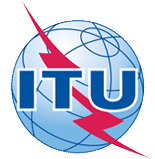 INTERNATIONAL TELECOMMUNICATION UNION